Person specification and selection criteria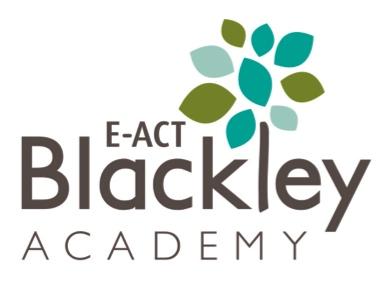 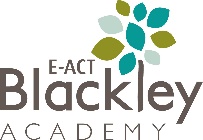 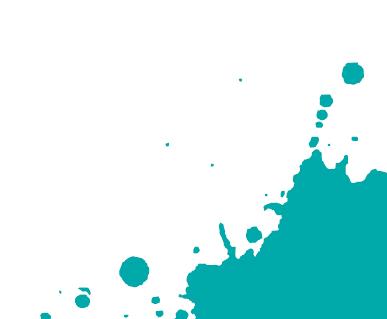 AttributesEssentialDesirableQualifications   Qualified Teacher Status, Evidence of recent1st degree inand trainingprofessional development.relevant areaExperience   Current experience of teaching in aand Skillsprimary schoolA subject specialism   A working knowledge of strategies andtechniques for raising standards   A thorough working knowledge of thecurriculum area and CurriculumRequirementsProfessional   Active involvement in recent and relevantDevelopmentINSET/trainingData analysis   Ability to analyse, interpret and act on data   Experience of target settingImproving   An in depth knowledge of the range ofteaching andteaching and learning strategies that mostlearningeffectively contribute towards raisingachievement   A proven track record of promoting goodbehaviour and developing self-esteem in allchildren in a diverse and inclusive classroomand the ability to implement these strategieseffectively and consistently   Recent and relevant experience of improvingoutcomes for primary aged children in amainstream school setting with an excellentworking understanding of the NationalCurriculum / Development matters.Working with   Ability to work effectively in multi-disciplinaryPeopleteams to share knowledge at an appropriatePeoplelevel to a range of audiences, including seniorlevel to a range of audiences, including seniormanagement.Knowledge of   An in-depth understanding of statutoryExperience ofeducationrequirements, assessment practices andwider readingrecent developments in state primary provisionKey skills, qualities and attributes   High expectations and a commitment toraising standards of attainment, including for children from socially disadvantaged areas